TIRT 全能機器人國際邀請賽種子師資培訓研習計畫(C)-機器人划龍舟競速賽師培工作坊活動簡章活動說明本活動由祥儀慈善文教基金會與台灣嵌入式暨單晶片系統發展協會共同辦理，以STEAM教育之跨領域、動手做、生活應用、解決問題為學習目標;教師參與培訓後，可進而培訓學生之電子創客能力，累積精進創客成長學習履歷指標，並可獲得TIRT全能機器人國際邀請賽- TEMI全能機器人技藝技能競賽之「三對三踢足球競賽、T1智能賽車競賽、水上田徑競賽、機器人划龍舟競速競賽」參賽資格。活動單位:指導單位：桃園市政府經濟發展局、行政院科技部中部科學工業園區管理局主辦單位：財團法人桃園市祥儀慈善文教基金會、祥儀企業股份有限公司執行單位：台灣嵌入式暨單晶片系統發展協會協辦單位：Microchip Technology參加對象:全國國中、高中職校教師。課程人數:每梯正取20位;同一間學校限2位老師。 同一位老師，僅限參加一次同一種活動，請勿重覆報名。TEMI機器人划龍舟創客成長學習履歷指標主要分成「電控」、「程式」、「通訊」、「結構」、「造型」、「競賽」等元素電控:機器人原理及應用;控制核心為Arduino並搭載工業等級馬達與產業無縫接軌。程式:硬體以Arduino blockly程式開發，程式學習從積木式開始趣味堆疊。通訊:可用App進行藍牙控制或搖桿進行無線通訊遙控。結構、造型:以3D列印設計製作出多軸機器手臂、船身機構、龍頭尾、划槳造型等。競賽:機器人划龍舟;於水道進行機器人划龍舟的競賽，進行競速、技巧避障、機器人奪標等動作;讓孩子們有交流及表現的舞台。活動日期 / 地點:活動地點行政院科技部中部科學工業園區管理局地址: 台中市西屯區中科路2號祥儀機器人夢工廠地址: 桃園市桃園區桃鶯路461號報名說明為確保每位參加學員皆能參與實作，每梯之每班報名名額以20人為限, 若報名人數未達總該梯報名人數一半，將公告延期或取消辦理。報名正取說明：依先完成報名並繳費課程保證金前20位學員為準，審核為正取資格。課程保證金：本活動為免費課程，為確保上課名額及出席;學員需先匯繳保證金費用$1,000元;此保證金將於課程後，於課程現場全額退款。報名方式：STEP1:請逕至TEMI官方網站報名。（網址：http://www.temi.org.tw/activity_lst/）STEP2:如有研習時數需求請逕至全國教師在職研習網報名。(網址:https://www2.inservice.edu.tw/  )報名費繳費方式：戶    名：台灣嵌入式暨單晶片系統發展協會銀行匯款：永豐銀行(807) 土城分行(1468)銀行帳號：146-001-0007818-3繳交報名費後請將繳費收據<<請務必清楚註明梯次編號、學校、科系、姓名>>以掃描電子檔e-mail至L29@temi.org.tw,以確認報名順序。自備工具行動電源*1支環保水瓶/杯*1支DIY手工具十字螺絲起子1號*1支尖嘴鉗*1支斜口鉗*1支3mm直徑圓尖剉刀*1支活動網站聯絡窗口《課程配當表》《課程內容，如有變動，請依當日課程安排，恕不另外通知》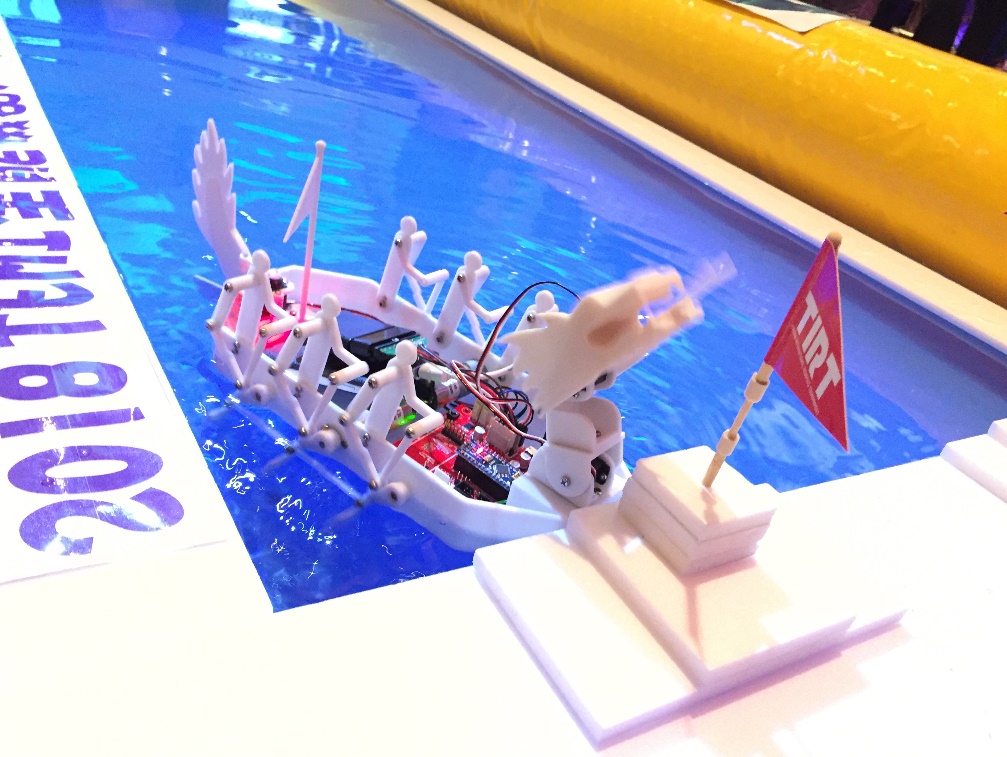 競賽說明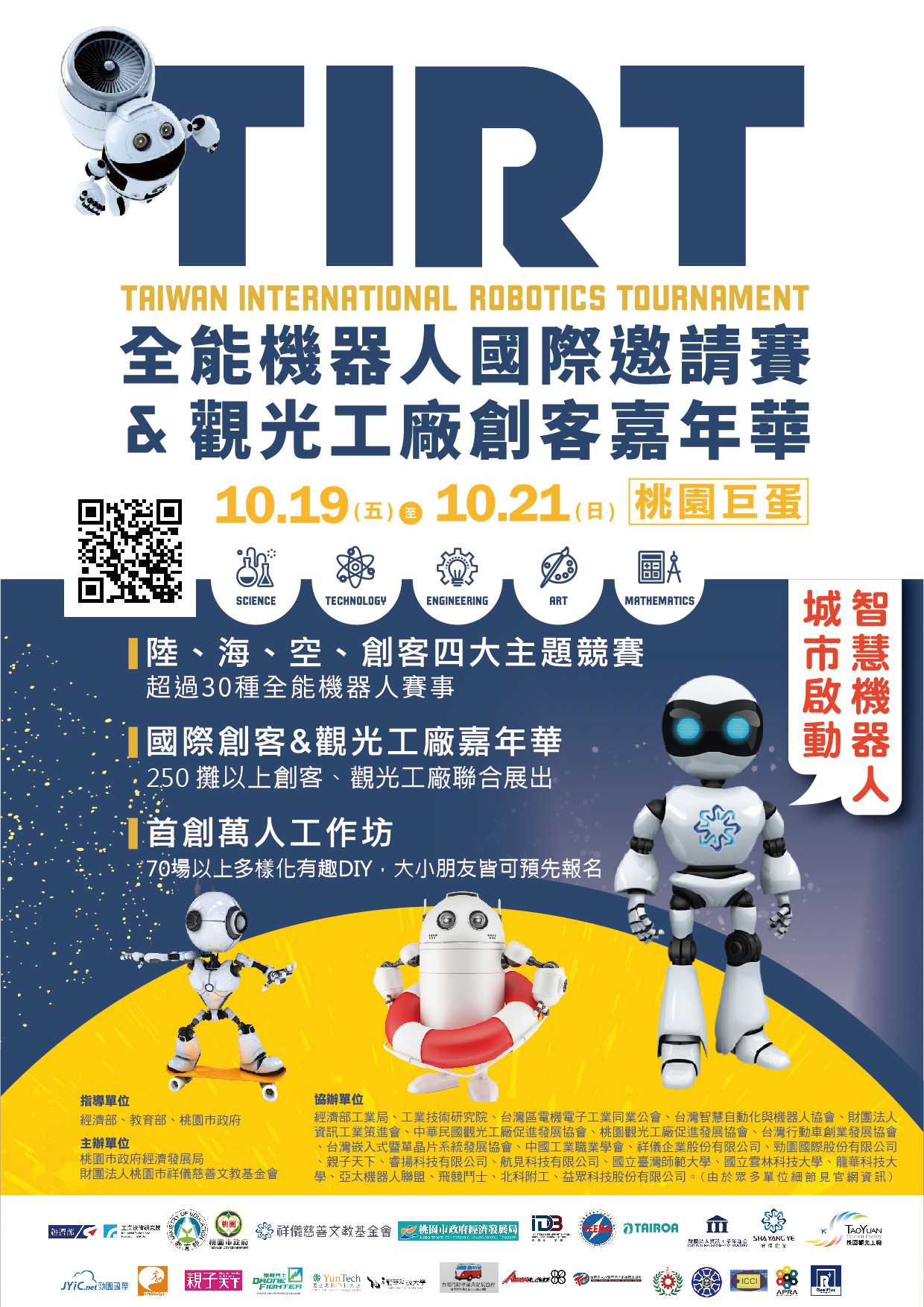 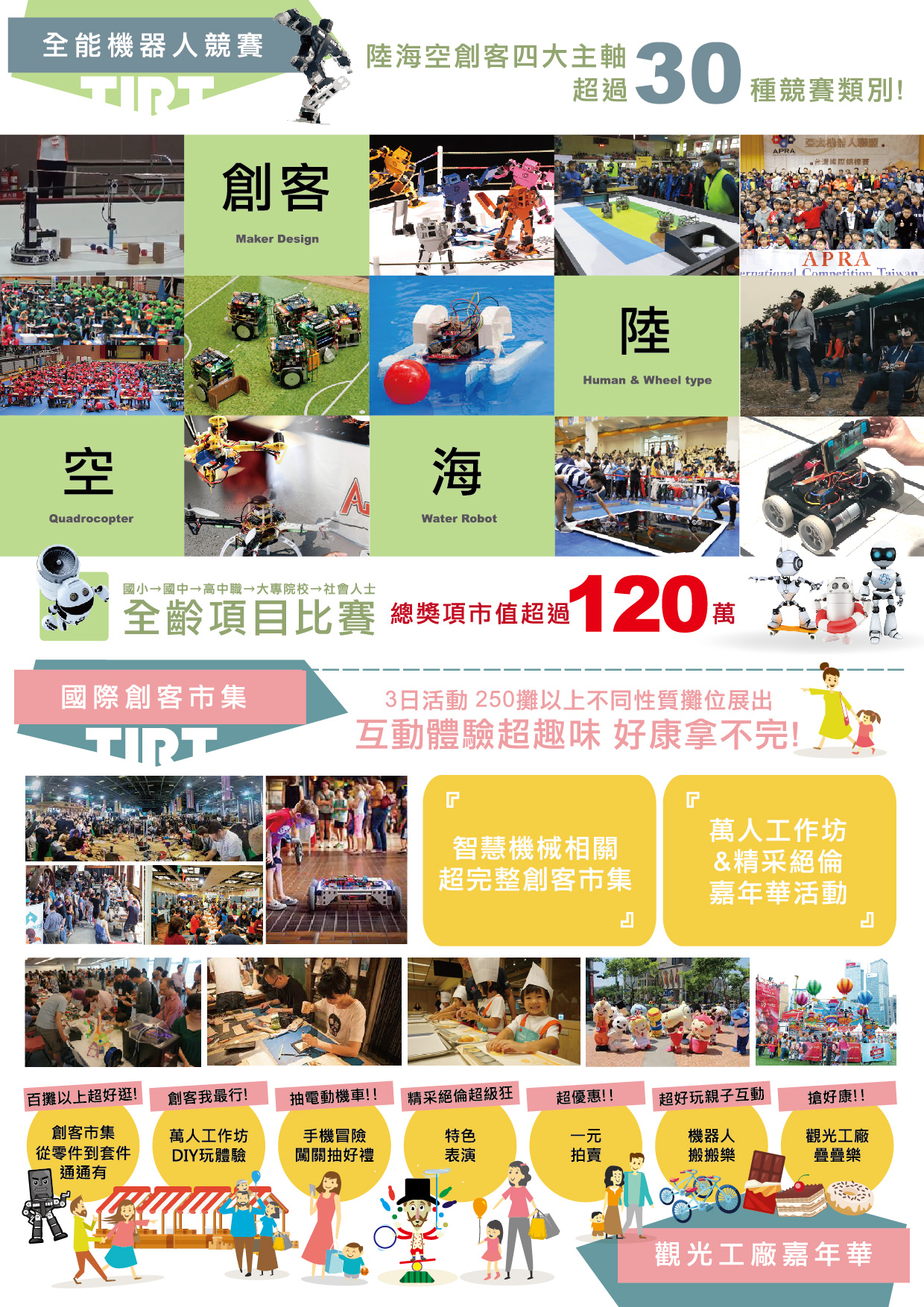 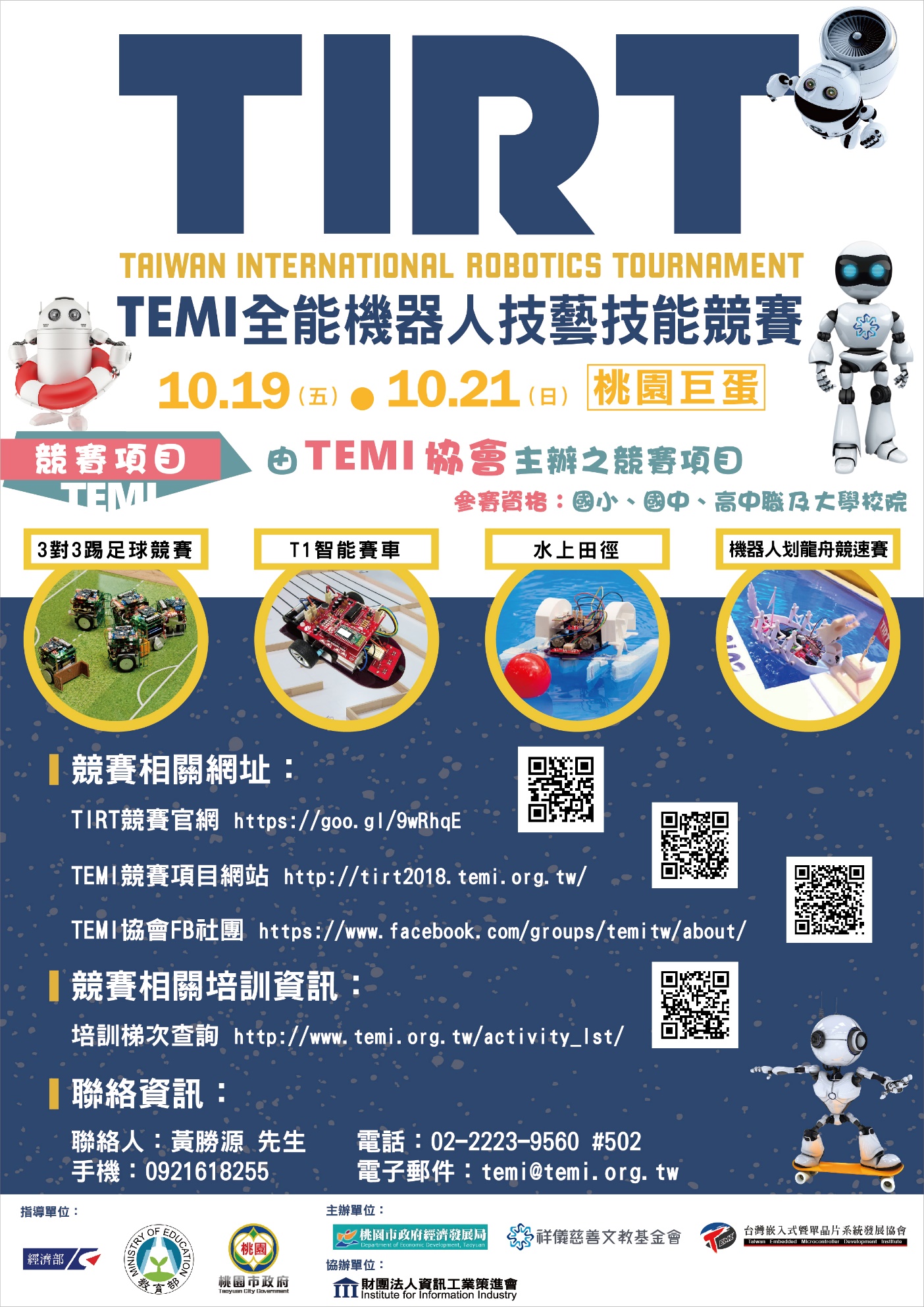 梯次日期2018年人數地點報名日期~報名截止一7/21(六)20祥儀機器人夢工廠自即日起至各梯次開課前五天/或額滿為止二7/22(日)20祥儀機器人夢工廠自即日起至各梯次開課前五天/或額滿為止三7/25(三)20中科自即日起至各梯次開課前五天/或額滿為止共計3梯60位報名費方案(新台幣/含稅)說明報名費報名費用新台幣0元說明:報名費用新台幣6,800元;由桃園市財團法人祥儀慈善文教基金會全額補。報名費學員可以帶回機器人划龍舟成品(原價6,000元)。學員全程參與課程，於課後可獲得研習時數證書。午餐由學員自理。類別名稱競賽官網競賽官網TIRT全能機器人國際邀請賽https://sites.google.com/view/2018tirt/%E9%A6%96%E9%A0%81競賽官網TEMI全能機器人技藝技能競賽http://tirt2018.temi.org.tw/競賽FBTIRT 全能機器人國際邀請賽暨桃園觀光工廠創客嘉年華https://www.facebook.com/TIRT2018/競賽FBTIRT全能機器人國際邀請賽https://www.facebook.com/groups/temitirt/學校聯絡人電話電子郵件台灣嵌入式暨單晶片系統發展協會黃勝源先生02-22239560#502L29@temi.org.tw祥儀慈善文教基金會簡語婕小姐03-3623452#3404Joyce.Jian@shayangye.com時間內容09:30~10:00學員報到(09:30教室開放)10:00~10:30祥儀機器人夢工廠導覽10:30~11:00TIRT競賽說明11:00~12:00電子銲接DIY元件認識銲接技巧說明銲接實作12:00~13:00休息時間13:00~15:00機器人划龍舟原理說明工具使用技巧說明機構組裝實作機器人划龍舟操作15:00~16:00TIRT競賽競賽說明競賽體驗16:00課程結束/賦歸